Министерство науки и высшего образования Российской ФедерацииФедеральное государственное автономное образовательное учреждениевысшего образования «Новосибирский национальный исследовательский государственный университет» (Новосибирский государственный университет, НГУ)Институт философии и права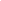 СогласованоДиректор ИФП____________________В. С. Диевподпись«___» _______________ 20___ г.РАБОЧАЯ ПРОГРАММА ДИСЦИПЛИНЫФИЛОСОФИЯ ИСТОРИИнаправление подготовки: 47.06.01 Философиянаправленность (профиль): ФилософияФорма обучения: очнаяРазработчики:к.филос.н., доцент Цыганков В.В.						_______________Зав.каф. социальной философии и политологиид.филос.н., проф. Розов Н.С.						_______________Новосибирск, 2020СодержаниеПриложение 1 Аннотация по дисциплинеПриложение 2 Оценочные средства по дисциплине1. Перечень планируемых результатов обучения по дисциплине, соотнесенных с планируемыми результатами освоения образовательной программы2. Место дисциплины в структуре образовательной программыДисциплины (практики), изучение которых необходимо для освоения дисциплины «Философия истории»: «Современные концепции макросоциологии», «Теоретическая социология»Дисциплины (практики), для изучения которых необходимо освоение дисциплины «Философия истории»: «Современная философия», «Проблема человека в марксистской философии»3. Трудоемкость дисциплины в зачетных единицах с указанием количества академических часов, выделенных на контактную работу обучающегося с преподавателем (по видам учебных занятий) и на самостоятельную работу обучающегосяТрудоемкость дисциплины – 3 з.е. (108 ч)Форма промежуточной аттестации: 3 семестр – зачет4. Содержание дисциплины, структурированное по темам (разделам) с указанием отведенного на них количества академических часов и видов учебных занятий3 семестрЛекции (18 ч)Практические занятия (36 ч)Самостоятельная работа студентов (52 ч)5. Перечень учебной литературы5.1 Основная литература1.  Гобозов И.А. Философия истории: учебник для вузов. – М., Юрайт. 2020. – 263 с.2.  Ивин А.А. Социальная философия. – М., Юрайт.  2019 – 510 с.3.  Сергейчик Е.М. Философия истории: учебник для вузов. – М, Юрайт, 2020. – 407 с.4.  Спиркин А.Г. Социальная философия и философия истории. Учебник для академического бакалавриата. – М., Юрайт. 2020. – 184 с.5.2 Дополнительная литература5.  Бердяев Н.А. Смысл истории. Опыт философии человеческой судьбы. – М., Юрайт, 2020. – 175 с.6.  Время мира. Альманах. Вып. 1: Историческая макросоциология в XX веке / Под ред. Н. С. Розова. Новосибирск, 1998. — 362 с.7. Гегель Г. Философия истории. – М., Юрайт, 2020. – 378 с.8. Дьяконов И.М. Пути истории. – М., URSS, 2007. – 384 c.6. Перечень учебно-методических материалов по самостоятельной работе обучающихсяПеречни материалов для изучения в разделе «Папка курса»: https://classroom.google.com/c/MTgwNzI4NTg0MzQw?cjc=bnqpvz3nqpvz37. Перечень ресурсов информационно-телекоммуникационной сети «Интернет», необходимых для освоения дисциплиныОсвоение дисциплины используются следующие ресурсы:- информационно-телекоммуникационная сеть Интернет.  Взаимодействие обучающегося с преподавателем (синхронное и асинхронное) осуществляется через лектронную почту, платформы для проведения онлайн видеоконференций и вебинаров, социальные сети. 7.1 Современные профессиональные базы данных:Не используются 7.2. Информационные справочные системы1. http://plato.stanford.edu/ – The Stanford Encyclopedia of Philosophy2. http://www.iep.utm.edu/ – Internet Encyclopedia of Philosophy3. http://www.rep.routledge.com/ – the Routledge Encyclopedia of Philosophy Online8. Перечень информационных технологий, используемых при осуществлении образовательного процесса по дисциплине8.1 Перечень программного обеспечения- Windows- Microsoft Office9. Материально-техническая база, необходимая для осуществления образовательного процесса по дисциплинеДля реализации дисциплины История используются специальные помещения:1. Учебные аудитории для проведения занятий лекционного типа, занятий семинарского типа, курсового проектирования (выполнения курсовых работ), групповых и индивидуальных консультаций, текущего контроля, промежуточной и итоговой аттестации;2. Помещения для самостоятельной работы обучающихся.Учебные аудитории укомплектованы специализированной мебелью и техническими средствами обучения, служащими для представления учебной информации большой аудитории.Помещения для самостоятельной работы обучающихся оснащены компьютерной техникой с возможностью подключения к сети "Интернет" и обеспечением доступа в электронную информационно-образовательную среду НГУ.Материально-техническое обеспечение образовательного процесса по дисциплине для обучающихся из числа лиц с ограниченными возможностями здоровья осуществляется согласно «Порядку организации и осуществления образовательной деятельности по образовательным программам для инвалидов и лиц с ограниченными возможностями здоровья в Новосибирском государственном университете».10. Оценочные средства для проведения текущего контроля и промежуточной аттестации по дисциплинеПеречень результатов обучения по дисциплине Философия истории и индикаторов их достижения представлен в виде знаний, умений и владений в разделе 1.10.1 Порядок проведения текущего контроля и промежуточной аттестации по дисциплинеВ ходе реализации дисциплины "Философия истории” используются следующие методы текущего контроля успеваемости обучающихся: При проведении практических занятий: устный опрос При контроле самостоятельной работы обучающихся: устный опрос Зачет проводится в конце семестра на последнем занятии в форме устного ответа на подготовленные вопросы (обучающемуся предлагается выбрать билет случайным образом, в одном билете – два вопроса). Для допуска к зачету необходимо посетить более 70 %  практических занятий. Описание критериев и шкал оценивания индикаторов достижения результатов обучения по дисциплинеТаблица 10.1Таблица 10.2 Типовые контрольные задания и иные материалы, необходимые для оценки результатов обученияПримерные вопросы для устного сообщения: Роль философии истории в современной исторической политикеЦенности в современных дебатах об историиСовременные подходы к проблеме объективности в историиЗначение и смысл революций в исторической динамикеСамосознание современного человека и историяРоль геополитики в истории и современностиДвижущие силы истории и субъекты истории у античных авторовТрактовка историософских проблем у Ибн ХалдунаФилософско-исторические идеи представителей Франкфуртской школы (Т. Адорно, М. Хоркхаймер, Г. Маркузе)Психоаналитический подход к историиТеория модернизации как историософская концепцияЦиклическая модель истории у Вико и Руссо: общее и особенное Историософия марксизма: формационный и цивилизационный аспекты Основы теории этногенеза Л.Гумилева и ее критика Историософские идеи Ф. Ницше, их обсуждение и влияние Основные различия подходов О.Шпенглера и А.ТойнбиПримеры вопросов к зачету Билет № 1 Перечислите и поясните основные проблемы философии истории?Приведите и поясните основные концепции геоклиматического детерминизма в истории (Ж. Боден, Ш. Монтескье, Г. Бокль, Л.И. Мечников, К. Виттфогель, Л.В. Милов)?Билет № 2 В чём состоят идея прогресса и стадиальные концепции в античности (Демокрит, Дикеарх, Лукреций, Тацит)?Раскройте смысл эко-популяционного детерминизма в истории (Ибн Халдун, Н. Макиавелли, К. Гумплович, Р. Карнейро, Дж. Голдстоун, П. Турчин, Дж. Кларк)?Билет № 3 Как представлена структура исторического процесса в Европе в Средние века (акцидентальная и концептуальная история мира у Аврелия Августина, христианский прогрессизм Иоанна Скотта Эриугены, Иоахима Флорского)?Раскройте смысл концепций биокультурного детерминизма в истории (Ж. Гобино, Г. Риккерт, Н.Я Данилевский, О. Шпенглер, А. Тойнби, Л.Н. Гумилёв)? Оценочные материалы по промежуточной аттестации (приложение 2), предназначенные для проверки соответствия уровня подготовки по дисциплине требованиям ФГОС, хранятся на кафедре-разработчике РПД в печатном и электронном виде. Лист актуализации рабочей программы дисциплины«Философия истории» Приложение 1АннотацияКурс «Философия истории» является частью цикла профессиональных дисциплин, предназначена для аспирантов, специализирующихся по профилю «09.00.11 – Социальная философия». Структура курса задается основными вопросами философии истории: историческая динамика, структуры и структурирование истории, ход истории и социальная эволюция, смысл истории и историческая самоидентификация. В этих рамках рассматриваются такие понятия, модели, концепции как ритмы и циклы истории, человеческие режимы, их эффективность, доминирование и изменения, базовые факторы исторической динамики, вызовы и ответы, роль конфликтов и кризисов в исторической динамике, динамические стратегии и мегатенденции роста, эволюционные сдвиги, роль ценностей в истории. К моменту начала изучения дисциплины обучающийся должен уметь ориентироваться в основных проблемах, изученных в курсах отечественной и Всеобщей истории, в том числе перечислять изученные социальные явления и их существенные свойства; правильно употреблять в устной или письменной речи обществоведческие термины; пояснять изученные теоретические закономерности и социальные нормы собственными примерами. Для наиболее успешного освоения курса «Философия истории» студент должен обладать знаниями по дисциплинам «Отечественная история», «Политология», «Социальная философия». Курс играет большую роль в профессиональной подготовки аспиранта и может быть чрезвычайно полезен при написании кандидатской диссертации.Результаты освоения образовательной программы(компетенции)В результате изучения  дисциплины обучающиеся должны:В результате изучения  дисциплины обучающиеся должны:В результате изучения  дисциплины обучающиеся должны:Результаты освоения образовательной программы(компетенции)знатьуметьвладеть ПК-1 Готовность исследовать основные проблемы, формирующие предмет социальной философии: природу социально-философского познания, его место и роль в системе знания; способ существования социальной действительности, социум как особую форму реальности, связь и соподчинение социального и природного.способы постановки проблем генезиса, развития и современного состояния философского знания как постоянной составляющей в эволюции духовной культуры человечества. представлять результаты НИР (в том числе, диссертационной работы) по направлению подготовки 47.06.01 – «Философия, этика и религиоведение» академическому сообществу.методами планирования, подготовки, проведения НИР, анализа полученных данных, формулировки выводов и рекомендаций по направлению подготовки 47.06.01 – «Философия, этика и религиоведение».ПК-2 Способность исследовать общество как организационную форму воспроизводства социальности, анализировать универсальные законы его строения, функционирования и саморазвития.представления об обществе как организационной форме воспроизводства социальностианализировать универсальные законы строения общества, его функционирования и саморазвития.навыками публичных выступлений и письменного и аргументированного изложения как авторских позиций, изложенных в текстах, так и собственной точки зрения.ПК-3 Готовность анализировать исторические судьбы России, проблемы модернизации и выбора современных цивилизационных ориентиров развития, проблемы истории как событийного процесса развития и взаимодействия реальных стран, народов и цивилизаций; типологические характеристики исторического процесса, аксиологические измерения человеческой истории.основные проблемы модернизации и выбора современных цивилизационных ориентиров развития, проблемы истории как событийного процесса развития и взаимодействия реальных стран, народов и цивилизаций; типологические характеристики исторического процесса, аксиологические измерения человеческой истории.пользоваться информационно-коммуникационными технологиями (информационными системами и базами банных) для проведения критического анализа информации по теме цивилизационного развития обществаспособностью научно анализировать социально значимые проблемы и использовать основные положения и методы гуманитарных и социальных наук, а также использовать приобретенные теоретические общефилософские знания.№Вид деятельностиСеместр№Вид деятельности31Лекции, ч182Практические занятия, ч363Лабораторные занятия, ч-4Занятия в контактной форме, ч, из них565из них аудиторных занятий, ч546в электронной форме, ч-7консультаций, ч-8промежуточная аттестация, ч29Самостоятельная работа, ч5210Всего, ч108Цивилизационный подход и биокультурный детерминизм2Геоклиматический и геополитический детеминизм2Теории конфликтогенного детерминизма2Теоретическая история и макросоциология6Интегративные модели динамики исторического развития6Содержание практического занятияОбъем, часОсновные концепции истории в Античности6Время и история в философии средневековой Европы6Философия истории в эпоху Возрождения и Просвещения6Идея истории в немецкой классической философии6Концепции философии истории XIX в.6Современное понимание проблем философии истории6Перечень занятий на СРСОбъем, часПодготовка к практическим занятиям. 20Изучение теоретического материала, не освещаемого на лекциях20Подготовка к зачету 12Код компетенцииРезультат обучения по дисциплинеОценочное средствоПК-1Знание способов постановки проблем генезиса, развития и современного состояния философского знания как постоянной составляющей в эволюции духовной культуры человечестваУстный опрос;ЗачетПК-1Умение представлять результаты НИР (в том числе, диссертационной работы) по направлению подготовки 47.06.01 – «Философия, этика и религиоведение» академическому сообществуЗачетПК-1Владение методами планирования, подготовки, проведения НИР, анализа полученных данных, формулировки выводов и рекомендаций по направлению подготовки 47.06.01 – «Философия, этика и религиоведение».ЗачетПК-2Знание представлений об обществе как организационной форме воспроизводства социальностиУстный опрос;ЗачетПК-2Умение анализировать универсальные законы строения общества, его функционирования и саморазвитияЗачетПК-2Владение навыками публичных выступлений и письменного и аргументированного изложения как авторских позиций, изложенных в текстах, так и собственной точки зрения.ЗачетПК-3Знание основных проблем модернизации и выбора современных цивилизационных ориентиров развития, проблемы истории как событийного процесса развития и взаимодействия реальных стран, народов и цивилизаций; типологические характеристики исторического процесса, аксиологические измерения человеческой историиУстный опрос;ЗачетПК-3Умение пользоваться информационно-коммуникационными технологиями (информационными системами и базами банных) для проведения критического анализа информации по теме цивилизационного развития обществаЗачетПК-3Владение способностью научно анализировать социально значимые проблемы и использовать основные положения и методы гуманитарных и социальных наук, а также использовать приобретенные теоретические общефилософские знанияЗачетКритерии  оценивания результатов обученияШкалаоцениванияУстное сообщение:– обоснованность теоретическим материалом, подкрепленным ссылками на философскую и научную литературу,– корректность и адекватность выбранных методов анализа литературных источников и их интерпретации,– полнота понимания и изложения причинно-следственных связей,– осмысленность, логичность и аргументированность изложения материала,– точность и корректность применения философских терминов и понятий,– полнота раскрытия темы.– обучающийся мог допустить непринципиальные неточности.Зачет: – фундированность теоретическим и фактическим материалом, подкрепленным ссылками на научную литературу и источники,– полнота понимания и изложения причинно-следственных связей,– самостоятельность, осмысленность, структурированность, логичность и аргументированность изложения материала, отсутствие затруднений в представлении теоретических концепций исторических процессов и явления, а также при формулировке собственных суждений,– точность и корректность применения терминов и понятий философии истории,– наличие исчерпывающих ответов на дополнительные вопросы.– обучающийся мог допустить непринципиальные неточности.ЗачтеноУстный опрос: – отсутствие теоретического  материала, подкрепленного ссылками на философскую и научную литературу,– отсутствие анализа литературных источников и их интерпретации,– непонимание причинно-следственных связей,– компилятивное, неосмысленное, нелогичное и неаргументированное изложение материала,– грубые ошибки в применении терминов и понятий исторической науки,– фрагментарность раскрытия темы,– неподготовленность докладов и выступлений на основе предварительного изучения литературы по темам, неучастие в коллективных обсуждениях в ходе практического (семинарского) занятия.Зачет:– фрагментарное и недостаточное представление теоретического и фактического материала, не подкрепленное ссылками на научную литературу и источники,– непонимание причинно-следственных связей,– отсутствие осмысленности, структурированности, логичности и аргументированности в изложении материала,–  грубые ошибки в применении терминов и понятий исторической науки,– отсутствие ответов на дополнительные вопросы.Незачтено №Характеристика внесенных
изменений (с указанием пунктов документа)Дата и №
 протокола Ученого совета ИФП НГУПодписьответственного